This paper contains TWO  printed pages and THREE parts, and is accompanied by three p-value tables for reference.Part A: Answer any TWO of the following in about 500-600 words each  (15x2=30 marks)1. What is research (2 marks)? Differentiate between various types of research, and mention their use (13 marks).2. The University Grants Commission (UGC) wants to conduct a nation-wide study on how the use of instagram influences the study habits of college-going students. Design a complete research project for the UGC, which should include every element of research from the beginning to the end, and must briefly mention how you are going to execute each of the steps from the beginning. 3. Explain any two methods of data collection in detail (your answer should not overlap with any other question from this paper you may have tried to answer). 4. How is ethnography as a method of qualitative research different from case studies? Explain in detail.Part B: Answer any TWO of the following 			(10x2=20 marks)5. One of you wants to examine the relationship between a student's number of sleeping hours per night and the marks scored at Masters level. You hypothesise (1 mark), and track her sleeping pattern, and correlate it with her scoring pattern. Work out the correlation (7 marks) and interpret the results at 0.05 significance level (2 marks).6.Below are given two sets of newspaper reading scores  from two samples of girls (X) and boys (Y). Test if the two samples are taken from the same population or different (5 marks). Begin with the hypothesis (2 marks), Interpret the results at .01 confidence level (3 marks). The two sets of values: 7, 2, 9, 8 (X) and 1, 2, 3, 4 (Y) 7. You plan to conduct a study to see if people favour/ oppose, and consider it right or wrong to modify our right to Freedom of Speech and Expression. You come up with these scores:Analyse (6 marks) and interpret the results at .01 confidence level(3 marks). Are the results significant, and why? (1 mark).Part C: Answer any FOUR in about 100-150 words each (5x4=20 marks)8.Hypothesis9.Levels of data measurement 10. Textual Analysis in visual media11.APA Manual12. In-depth interview13.Methods of science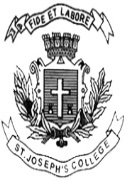 ST. JOSEPH’S COLLEGE (AUTONOMOUS), BANGALORE-27ST. JOSEPH’S COLLEGE (AUTONOMOUS), BANGALORE-27ST. JOSEPH’S COLLEGE (AUTONOMOUS), BANGALORE-27ST. JOSEPH’S COLLEGE (AUTONOMOUS), BANGALORE-27ST. JOSEPH’S COLLEGE (AUTONOMOUS), BANGALORE-27MA JOURNALISM AND MASS COMMUNICATION - II SEMESTERMA JOURNALISM AND MASS COMMUNICATION - II SEMESTERMA JOURNALISM AND MASS COMMUNICATION - II SEMESTERMA JOURNALISM AND MASS COMMUNICATION - II SEMESTERMA JOURNALISM AND MASS COMMUNICATION - II SEMESTERSEMESTER EXAMINATION: APRIL 2019SEMESTER EXAMINATION: APRIL 2019SEMESTER EXAMINATION: APRIL 2019SEMESTER EXAMINATION: APRIL 2019SEMESTER EXAMINATION: APRIL 2019MC 8118 – Media Research TechniquesMC 8118 – Media Research TechniquesMC 8118 – Media Research TechniquesMC 8118 – Media Research TechniquesMC 8118 – Media Research Techniques
Time- 2 1/2 hrs
Time- 2 1/2 hrs
Max Marks-70WeeksSleep (X)Marks (Y)A881B880C675D565E791F680Freedom of Speech & ExpressionRight Wrong Favour191341Oppose104171